23.01.2024 №ЗТ-2024-02813880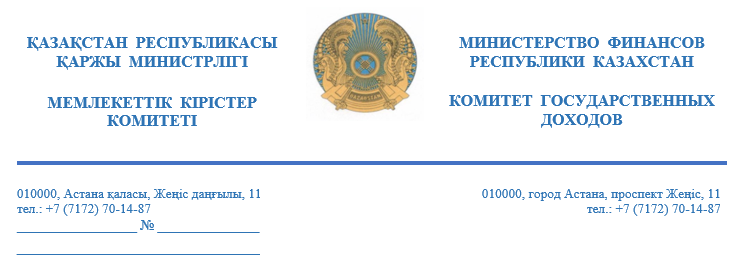 Республиканская нотариальная палатаЖанабиловой Асель Булатказыевнег.Астана, ул. Сарайшык д. 38  5 тел.+77027971191Комитет государственных доходов Министерства финансов Республики Казахстан, рассмотрев Ваше обращение от 09.01.2024г. №ЗТ-2024-02813880 (далее – обращение), в пределах компетенции сообщает следующее. В соответствии с пунктом 2 статьи 30 Закона РК «О нотариате» оплата нотариальных действий, совершаемых частным нотариусом, осуществляется по ставкам, соответствующим размерам государственной пошлины, установленной налоговым законодательством Республики Казахстан.Так, согласно пункту 1 статьи 154 Гражданского кодекса Республики Казахстан (далее – ГК) в случаях, установленных законами Республики Казахстан или соглашением сторон, письменные сделки считаются совершенными только после их нотариального удостоверения.Ставки государственной пошлины за совершение (удостоверение) нотариальных действий установлены статьей 611 Налогового кодекса.	В соответствии со статьей 147 ГК сделками признаются действия граждан и юридических лиц, направленные на установление, изменение или прекращение гражданских прав и обязанностей. Статьей 617 Налогового кодекса предусмотрен перечень лиц, подлежащих освобождению от уплаты государственной пошлины при совершении нотариальных действий.Вместе с тем, согласно пункту 1 статьи 148 ГК сделки могут быть односторонними и двух- или многосторонними (договоры).При этом налоговым законодательством не предусмотрен порядок деления ставки государственной пошлины в случае нотариального удостоверения двух- или многосторонних сделок (договоров).  Учитывая вышеизложенное, считаем, что освобождение от уплаты государственной пошлины может применяться в случае удостоверения односторонней сделки лица, подлежащего освобождению от ее уплаты, а также в случае, если все участники сделки подлежат такому освобождению. Во всех остальных случаях, по нашему мнению, государственная пошлина должна взиматься в полном размере с тех участников сделки, которые не подлежат освобождению от ее уплаты.В соответствии с подпунктом 5) пункта 2 статьи 22 Административного процедурно-процессуального кодекса Республики Казахстан заявитель имеет право подавать жалобу на административный акт, административное действие (бездействие).И.о. Директора Департамента администрированиянепроизводственных платежей,физических лиц и специальныхналоговых режимов                                                  Д. Кусаинова	исп. М.Танарбергенов тел.71-76-59